MEDIAVERKLARING / PRESS RELEASE
#Overstrand4all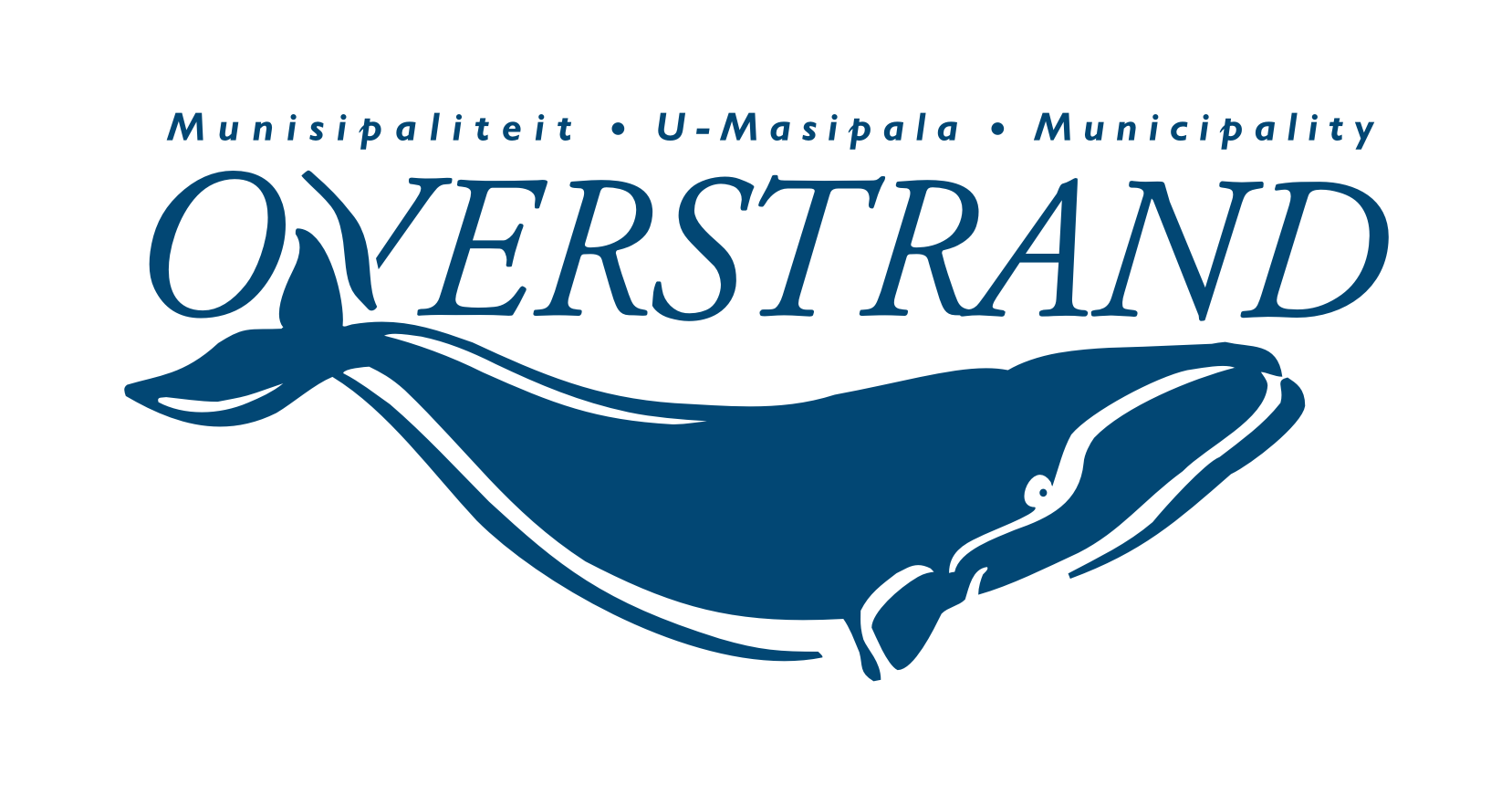 ISSUED BY:Municipal Manager: Dean O’NeillTel: 028 313 8003 | mm@overstrand.gov.zaOverstrand MunicipalityMEDIA ENQUIRIES:								Riana Steenekamp									Tel: 028 313 8043 | rsteenekamp@overstrand.gov.zaEMBARGO: Immediate release											21 October 2022The Overstrand Municipality launched an online Job Application Portal (JAP) on 12 September 2022 and the first advertisements, for vacancies, were published recently. This means that Applicants can now apply Online.An added benefit is that the Municipality can now start building an online candidate database for future employment purposes as well as review and track employment metrics. This will help to optimise employment processes and assist to make faster and better decisions.The Municipality will save time spent posting, publishing, and sorting the applications, notes, and communications.The JAP is easy to use and convenient for all applicants and of course, with technology, we are moving with the times.How to apply:Go to www.overstrand.gov.zaGo to VacanciesClick on the link to apply online and the JAP will openDo the following:Register (one time only)Create a profileUpload documentation required to apply for a jobApply for a job - available jobs will be displayedView job/s that’s been applied for


For applicants who do not have access to a computer, cell phone, tablet or the internet, the following facilities can be accessed to apply online:The Local Economic Development (LED) Office at the Multi-purpose Centre (Old Lusitania Building) in the New HarbourLibraries throughout Overstrand: Hermanus - 028 313 8077 (Magnolia Street) Kleinmond - 028 271 4021 (5th Avenue 44)Gansbaai - 028 384 8346 (Crn Main Road and Kapokblom Straat)Hawston - 028 315 1126 (Next to Thusong Centre)Stanford - 028 341 8506 (17 Queen Victoria Street)Mount Pleasant - 028 313 8984 (Heide Street)Betty’s Bay - 028 272 9263 (2649 Clarence Drive)Eluxolweni - 028 384 8346 (8 Holomisa Street)Buffeljachtsbaai - 028 384 8346 (next to community hall)------WERKSAANSOEKE VERGEMAKLIKIn pas met veranderende omstandighede het Munisipaliteit Overstrand ŉ aanlyn portaal vir werksaansoeke (in Engels ŉ Job Application Portal afgekort as JAP) van stapel gestuur waarop vakante poste vir die eerste keer op 12 September 2022 geadverteer is. Dit kom daarop neer dat werksoekers voortaan aanlyn vir ŉ pos aansoek kan doen. Die kersie op die koek is dat Overstrand nou ook oor ŉ aanlyn databasis van kandidate gaan beskik waarna vir toekomstige werwingsdoeleindes verwys kan word en in staat sal wees om indiensnemingstendense oorsigtelik te beskou en daaroor verslag te doen. Grotendeels gaan hierdie portaal egter help om indiensnemingsprosesse te optimeer sodat die beste besluit vinniger geneem kan word aangesien heelwat minder tyd bestee gaan word aan die advertering van vakatures en die sortering van aansoeke sowel as daaropvolgende kennisgewings en mededelings.Die JAP is maklik om te gebruik en aansoekers kan moeiteloos daartoe toegang verkry.Hoe om aansoek te doen:Gaan na www.overstrand.gov.zaGaan na VacanciesKlik op die skakel vir aanlyn aansoeke en die JAP sal oopmaakDoen die volgende:Registreer (eenmalig)Skep ŉ profielLaai die nodige dokumentasie wat verlang word om vir ŉ pos aansoek te doenDoen aansoek vir ŉ pos - beskikbare poste sal gewys wordBekyk pos/poste waarvoor aansoek gedoen is.Aansoekers wat nie toegang het tot ŉ rekenaar, selfoon, tablet of die internet nie, kan die plaaslike ekonomiese ontwikkeling se kantore besoek wat in die voormalige Lusitania-gebou in Hermanus se Nuwe Hawe gehuisves word.So nie, besoek ŉ biblioteek by enige van die onderstaande plekke en maak gebruik van hulle fasiliteite:• Hermanus - 028 313 8077 (Magnoliastraat) • Kleinmond - 028 271 4021 (5de Laan 44)• Gansbaai - 028 384 8346 (h.v. Hoof- en Kapokblokstraat)• Hawston - 028 315 1126 (langs Thusongsaal in Kerkstraat)• Stanford - 028 341 8506 (Queen Victoriastraat 17)• Mount Pleasant - 028 313 8984 (Heidestraat)• Bettysbaai - 028 272 9263 (Clarence-rylaan 2649)• Eluxolweni - 028 384 8346 (Holomisastraat 8)• Buffeljachtsbaai - 028 384 8346 (langs Gemeenskapsaal)END/EINDEIssued by:Cllr Arnie Africa Overstrand Ward 8 Councillor and Mayco Member: Management Services